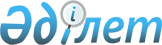 Қазақстан Республикасы Үкіметінің 2005 жылғы 14 сәуірдегі N 352 қаулысына өзгерістер енгізу туралы
					
			Күшін жойған
			
			
		
					Қазақстан Республикасы Үкіметінің 2008 жылғы 15 ақпандағы N 144 Қаулысы. Күші жойылды - Қазақстан Республикасы Үкіметінің 2009 жылғы 19 қыркүйектегі N 1411 Қаулысымен

      Ескерту. Қаулының күші жойылды - ҚР Үкіметінің 2009.09.19. N 1411 Қаулысымен.      "Қазақстан Республикасы Президентінің 2005 жылғы 25 қаңтардағы N 1513 Жарлығына өзгерістер енгізу туралы" Қазақстан Республикасы Президентінің 2007 жылғы 24 желтоқсандағы N 499  Жарлығына сәйкес Қазақстан Республикасының Үкіметі  ҚАУЛЫ ЕТЕДІ : 

      1. "2005 - 2007 жылдарға арналған Қазақстан Республикасында ғарыш қызметін дамыту" мемлекеттік бағдарламасын іске асыру жөніндегі іс-шаралар жоспарын бекіту туралы" Қазақстан Республикасы Үкіметінің 2005 жылғы 14 сәуірдегі N 352  қаулысына мынадай өзгерістер енгізілсін: 

      көрсетілген қаулымен бекітілген "2005 - 2007 жылдарға арналған Қазақстан Республикасында ғарыш қызметін дамыту" мемлекеттік бағдарламасын іске асыру жөніндегі іс-шаралар жоспарында (бұдан әрі - Іс-шаралар жоспары): 

      "1. Әр түрлі мақсаттағы отандық ғарыш аппараттарын құруға және ұшыруға арналған негіздерді әзірлеу" деген бөлімде: 

      реттік нөмірі 2-жолдың 5-бағаны мынадай редакцияда жазылсын: 

      "2007 жылғы IV тоқсан"; 

      "2. Әр түрлі мақсаттағы ғарыш аппараттарын ұшыруға және басқаруға арналған жер үсті инфрақұрылымын дамыту" деген бөлімнің 16-жолы алып тасталсын; 

      "3. Қазақстандық ғарышкерлердің ұшуы кезінде Халықаралық ғарыш станциясының бортында ғылыми зерттеулер мен эксперименттер бағдарламасын әзірлеу" деген бөлімде: 

      тақырыбы мынадай редакцияда жазылсын: 

      "Халықаралық ғарыш станциясының бортында оларды іске асыру үшін Қазақстан Республикасының ғылыми зерттеулері мен эксперименттері бағдарламасы бойынша жұмыстар жүргізу"; 

      19-жолда: 

      2-баған мынадай редакцияда жазылсын: 

      "Сұйық және қатты күйіндегі металл қорытпаларында термодиффузияны зерделеу"; 

      6-баған мынадай редакцияда жазылсын: 

      "110,452, оның ішінде жылдар бойынша: 2005 - 50,0; 2006 - 40,0; 2007 - 20,452"; 

      реттік нөмірі 21-жолдың 2-бағаны мынадай редакцияда жазылсын: 

      "Жоғары организмдер геніне ғарыштық ұшыру жағдайына ұқсас факторлар әсерінің молекулярлық-биологиялық тетіктерін зерттеу және ауыл шаруашылығы дақылдарының бастапқы төзімді желілерін құру"; 

      реттік нөмірі 22-жолдың 2-бағаны мынадай редакцияда жазылсын: 

      "Жоғары күш түсуі жағдайында адамды қорғаудың химиялық, биохимиялық және психофизиологиялық әдістерін әзірлеу"; 

      реттік нөмірі 23-жолдың 2-бағаны мынадай редакцияда жазылсын: 

      "Адам организмінің бейімделу мүмкіндіктерін арттыратын, бағытталған медициналық-биологиялық қасиеттері бар биологиялық белсенді қоспалар мен мамандандырылған өнімдер әзірлеу"; 

      көрсетілген Іс-шаралар жоспарынан кейінгі мәтінде: 

      бірінші және екінші абзацтар мынадай редакцияда жазылсын: 

      "Бағдарламаны іске асыруға байланысты қаржылық шығындар барлығы 44364,75 млн. теңгені құрайды."; 

      "Республикалық бюджет барлығы 44064,75 млн.теңге, оның ішінде 2005 жылы - 14861,2 млн.теңге."; 

      алтыншы абзац алып тасталсын; 

      Ескертуде "АЗҒК - авиациялық зымыран-ғарыш кешені" деген жол алып тасталсын. 

      2. Осы қаулы қол қойылған күнінен бастап қолданысқа енгізіледі.        Қазақстан Республикасының 

      Премьер-Министрі 
					© 2012. Қазақстан Республикасы Әділет министрлігінің «Қазақстан Республикасының Заңнама және құқықтық ақпарат институты» ШЖҚ РМК
				